Illinois General Assembly:Pursuant to the requirements within the Illinois Personal Information Protection Act (“PIPA”), 815 ILCS et seq., the Illinois Department of Financial and Professional Regulation, Division of Professional Regulation (“DPR”) is providing data breach notification of an incident involving an inadvertent disclosure of records. Specifically, a record containing the personal information of one individual was inadvertently disclosed. DPR’s Complaint Intake Unit (“CIU”) documents complaints received from the public or other sources about licensees or unlicensed activity.  The CIU sends a letter to the Complainant acknowledging receipt of the complaint. On May 4, 2020, the Department received a complaint against one clinical psychologist’s license. The CIU mistakenly included exhibits in its response letter that contained personal information about the licensee. The personal information included first and last names, home address, date of birth, personal email address, and Social Security number.  Thank you for your attention to this update. Sincerely,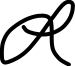 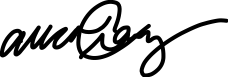 Lauren CraigAssistant General Counsel, Division of Professional RegulationIllinois Department of Financial & Professional Regulation100 W. Randolph St. 9th FloorChicago, Illinois 60601(312) 814-3079